 ETSI Aps Sede di Novara- Via dei Caccia 7/B  Tel. 0321/6751054-6751042 fax 0321-6751041  etsi@cislnovara.it – www.etsinovara.itsupplementi e riduzioniBambini 2 - 17,99 anni in terzo e quarto letto euro 699,00Riduzione adulti in terzo letto e quarto letto in cabina interna - euro 100,00Riduzione adulti in terzo letto e quarto letto in cabina esterna - euro 150,00Adulti in terzo letto e quarto letto in cabina con balcone - euro 180,00Supp singola: Interna deLuxe (250,00) – esterna premium (300,00) - balcone premium (350,00)La tipologia cabina Bella (disponibili in numero limitato) vendibile solo tipologia doppia, prevede cabine didimensioni ridotte, nessuna possibilità di scegliere ubicazione della cabina, nessuna possibilità di scegliere turnoal ristoranteLa quota comprende- Transfer in bus per aeroporto Malpensa (A/R)- Volo aereo incluso bagaglio da stiva da 15kg a pax- La crociera di 7 notti nella tipologia di cabina scelta- Trattamento di pensione completa a bordo (prima e seconda colazione, tè, pranzo, cena e buffet di mezzanotte,sorprese gastronomiche)- Serata di gala con il comandante- partecipazione a tutte le attività di animazione, giochi, concorsi, cacce al tesoro, serata a tema- utilizzo di tutte le strutture della nave: piscine, lettini, palestra, vasche idromassaggio, biblioteca, discoteca,tennis tavolo, campo da tennis, campo da pallavolo, percorso jogging (ove presenti)- Facchinaggio dei bagagli imbarco/sbarco- Le Tasse portuali del valore di euro 150,00La quota non comprende- quota di iscrizione obbligatoria comprendente assicurazione medico e bagaglio ed annullamento pari a: € 56,00da 700,00 a 999,00 di costo crociera - € 66,00 da 999,00 euro- le bevande, le escursioni a terra, tutto quanto non espressamente menzionato- le quote di servizio pari ad 10,00 euro al giorno a persona per gli adulti e 5,00 euro al giorno per i bambini fino a11 anni- evtl. costi relativi ai visti di ingresso nei paesi toccati dall’itinerario di crociera- accesso al Sun Deck privato, spese di natura personale, evtl. spese doganali per imbarco materiale- Tutto quanto non previsto alla voce “Le quote comprendono”.Plus per cabine esperienza premium:Sistemazione in cabine ponti superiori della nave, prima colazione gratuita in cabina, riduzione del 50% sui servizifitness (esempio yoga) e personale trainer (soggetto a disponibilità), eventi speciali per ragazzi,Pagamenti:Alla prenotazione, acconto: € 250,00 a persona (tassativo) Saldo entro 18 Gennaio 2023Importante, non saranno ammessi a bordo:passeggeri oltre la 24esima settimana di gravidanza,bambini di etàinferiore ai 6 mesiDocumenti necessari per espatrio: (in vigore al momento redazione programma, è onere del viaggiatoreverificare possibili aggiornamenti presso autorità competenti o su sito www.viaggiaresicuri.it):Passaporto individuale con almeno 6 mesi di validità residua. Certificato di vaccinazione completa, o guarigioneda COVID negli ultimi 6 mesi oppure certificato di esenzione al vaccino. Richiesto tampone antigenico rapidoeffettuato nelle 48ore antepartenza prima dell'imbarco. Verrà effettuato da Msc Crociere tampone di controllo ametà crociera. (carico a costo di MSC) . Eventuali visti di ingresso saranno coordinati e redatti dall'agenziainsieme al cliente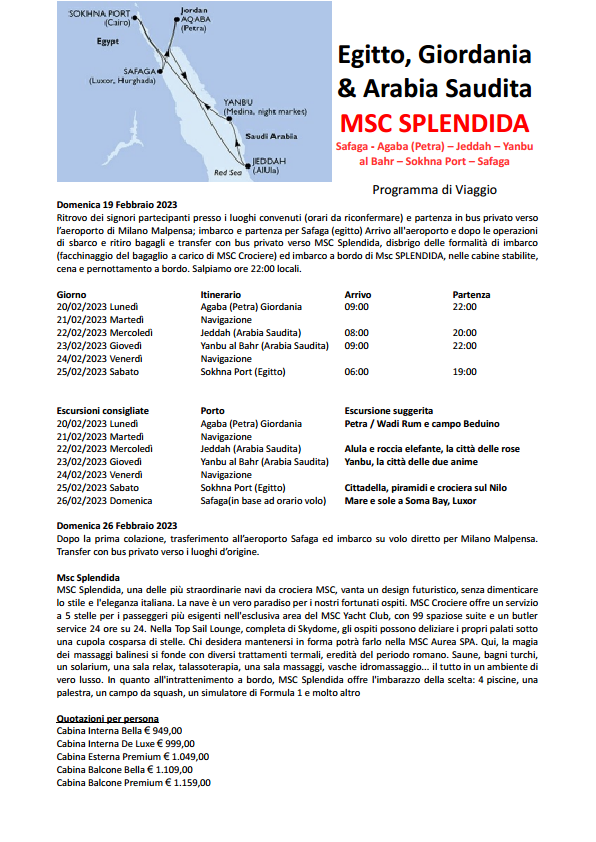 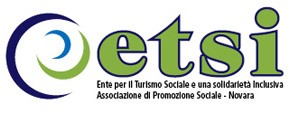 